ANEM AL TEATRE       Reserveu la vostra entrada i passeu per secretària per pagar-la abans del  26 d’octubre.           Horari d’atenció de secretaria: Matins: dilluns, dimarts, dimecres i  dijous de 10 a 13 h  Tardes: dilluns i dijous de 15 a 18 hCONQUERIDORS autor: Ramon Madaula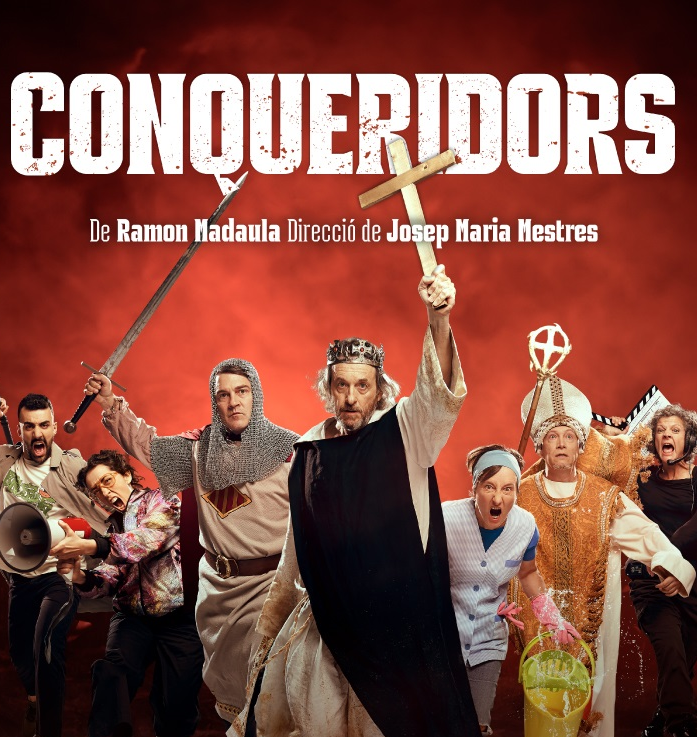 Una comèdia èpica sobre l’afany de conquesta que tots portem a dins, una ocasió única per colar-se a un plató i descobrir tots els secrets que es couen en un rodatge televisiu.Sinopsi:En un plató de televisió s’hi grava una sèrie sobre la figura de Jaume I el Conqueridor. És una producció audiovisual per a una de les grans plataformes però el rodatge es troba en un punt mort: l’actor que encarna Jaume I, tot i haver-se documentat exhaustivament, no se’n surt, no troba el personatge, no aconsegueix una interpretació versemblant del monarca.
Els productors es posen nerviosos: han invertit molts diners en el projecte i el  protagonista els està fallant. Què passaria si de sobte aparegués el mateix Jaume I amb la intenció d’explicar la seva versió de la història?TEATRE SAGARRAC/President Lluís Companys, 27Santa Coloma de GramenetDissabte 11 de novembre de 2023 a les 19:00 hPreu:  9 euros  Reserves d’entrades a la secretaria de L’Heura